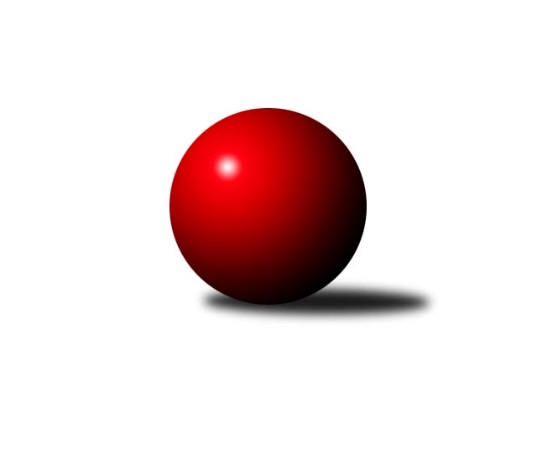 Č.1Ročník 2015/2016	20.5.2024 Bundesliga Opava 2015/2016Statistika 1. kolaTabulka družstev:		družstvo	záp	výh	rem	proh	skore	sety	průměr	body	plné	dorážka	chyby	1.	Mustangové	1	1	0	0	8.0 : 0.0 	(0.0 : 0.0)	1492	2	1492	0	0	2.	Hobes	1	1	0	0	7.0 : 1.0 	(0.0 : 0.0)	1537	2	1537	0	0	3.	Isotra	1	1	0	0	7.0 : 1.0 	(0.0 : 0.0)	1531	2	1531	0	0	4.	bufet Pája	1	1	0	0	6.0 : 2.0 	(0.0 : 0.0)	1441	2	1441	0	0	5.	Sako	0	0	0	0	0.0 : 0.0 	(0.0 : 0.0)	0	0	0	0	0	6.	Red elefant	0	0	0	0	0.0 : 0.0 	(0.0 : 0.0)	0	0	0	0	0	7.	Zrapos	1	0	0	1	2.0 : 6.0 	(0.0 : 0.0)	1176	0	1176	0	0	8.	Orel Stěbořice	1	0	0	1	1.0 : 7.0 	(0.0 : 0.0)	1386	0	1386	0	0	9.	Agipp	1	0	0	1	1.0 : 7.0 	(0.0 : 0.0)	1349	0	1349	0	0	10.	Pauta	1	0	0	1	0.0 : 8.0 	(0.0 : 0.0)	1293	0	1293	0	0Tabulka doma:		družstvo	záp	výh	rem	proh	skore	sety	průměr	body	maximum	minimum	1.	Mustangové	1	1	0	0	8.0 : 0.0 	(0.0 : 0.0)	1492	2	1492	1492	2.	Hobes	1	1	0	0	7.0 : 1.0 	(0.0 : 0.0)	1537	2	1537	1537	3.	Isotra	1	1	0	0	7.0 : 1.0 	(0.0 : 0.0)	1531	2	1531	1531	4.	bufet Pája	1	1	0	0	6.0 : 2.0 	(0.0 : 0.0)	1441	2	1441	1441	5.	Zrapos	0	0	0	0	0.0 : 0.0 	(0.0 : 0.0)	0	0	0	0	6.	Pauta	0	0	0	0	0.0 : 0.0 	(0.0 : 0.0)	0	0	0	0	7.	Sako	0	0	0	0	0.0 : 0.0 	(0.0 : 0.0)	0	0	0	0	8.	Orel Stěbořice	0	0	0	0	0.0 : 0.0 	(0.0 : 0.0)	0	0	0	0	9.	Red elefant	0	0	0	0	0.0 : 0.0 	(0.0 : 0.0)	0	0	0	0	10.	Agipp	0	0	0	0	0.0 : 0.0 	(0.0 : 0.0)	0	0	0	0Tabulka venku:		družstvo	záp	výh	rem	proh	skore	sety	průměr	body	maximum	minimum	1.	Mustangové	0	0	0	0	0.0 : 0.0 	(0.0 : 0.0)	0	0	0	0	2.	Isotra	0	0	0	0	0.0 : 0.0 	(0.0 : 0.0)	0	0	0	0	3.	bufet Pája	0	0	0	0	0.0 : 0.0 	(0.0 : 0.0)	0	0	0	0	4.	Sako	0	0	0	0	0.0 : 0.0 	(0.0 : 0.0)	0	0	0	0	5.	Red elefant	0	0	0	0	0.0 : 0.0 	(0.0 : 0.0)	0	0	0	0	6.	Hobes	0	0	0	0	0.0 : 0.0 	(0.0 : 0.0)	0	0	0	0	7.	Zrapos	1	0	0	1	2.0 : 6.0 	(0.0 : 0.0)	1176	0	1176	1176	8.	Orel Stěbořice	1	0	0	1	1.0 : 7.0 	(0.0 : 0.0)	1386	0	1386	1386	9.	Agipp	1	0	0	1	1.0 : 7.0 	(0.0 : 0.0)	1349	0	1349	1349	10.	Pauta	1	0	0	1	0.0 : 8.0 	(0.0 : 0.0)	1293	0	1293	1293Tabulka podzimní části:		družstvo	záp	výh	rem	proh	skore	sety	průměr	body	doma	venku	1.	Mustangové	1	1	0	0	8.0 : 0.0 	(0.0 : 0.0)	1492	2 	1 	0 	0 	0 	0 	0	2.	Hobes	1	1	0	0	7.0 : 1.0 	(0.0 : 0.0)	1537	2 	1 	0 	0 	0 	0 	0	3.	Isotra	1	1	0	0	7.0 : 1.0 	(0.0 : 0.0)	1531	2 	1 	0 	0 	0 	0 	0	4.	bufet Pája	1	1	0	0	6.0 : 2.0 	(0.0 : 0.0)	1441	2 	1 	0 	0 	0 	0 	0	5.	Sako	0	0	0	0	0.0 : 0.0 	(0.0 : 0.0)	0	0 	0 	0 	0 	0 	0 	0	6.	Red elefant	0	0	0	0	0.0 : 0.0 	(0.0 : 0.0)	0	0 	0 	0 	0 	0 	0 	0	7.	Zrapos	1	0	0	1	2.0 : 6.0 	(0.0 : 0.0)	1176	0 	0 	0 	0 	0 	0 	1	8.	Orel Stěbořice	1	0	0	1	1.0 : 7.0 	(0.0 : 0.0)	1386	0 	0 	0 	0 	0 	0 	1	9.	Agipp	1	0	0	1	1.0 : 7.0 	(0.0 : 0.0)	1349	0 	0 	0 	0 	0 	0 	1	10.	Pauta	1	0	0	1	0.0 : 8.0 	(0.0 : 0.0)	1293	0 	0 	0 	0 	0 	0 	1Tabulka jarní části:		družstvo	záp	výh	rem	proh	skore	sety	průměr	body	doma	venku	1.	Pauta	0	0	0	0	0.0 : 0.0 	(0.0 : 0.0)	0	0 	0 	0 	0 	0 	0 	0 	2.	Zrapos	0	0	0	0	0.0 : 0.0 	(0.0 : 0.0)	0	0 	0 	0 	0 	0 	0 	0 	3.	Mustangové	0	0	0	0	0.0 : 0.0 	(0.0 : 0.0)	0	0 	0 	0 	0 	0 	0 	0 	4.	Isotra	0	0	0	0	0.0 : 0.0 	(0.0 : 0.0)	0	0 	0 	0 	0 	0 	0 	0 	5.	Agipp	0	0	0	0	0.0 : 0.0 	(0.0 : 0.0)	0	0 	0 	0 	0 	0 	0 	0 	6.	Sako	0	0	0	0	0.0 : 0.0 	(0.0 : 0.0)	0	0 	0 	0 	0 	0 	0 	0 	7.	Orel Stěbořice	0	0	0	0	0.0 : 0.0 	(0.0 : 0.0)	0	0 	0 	0 	0 	0 	0 	0 	8.	Red elefant	0	0	0	0	0.0 : 0.0 	(0.0 : 0.0)	0	0 	0 	0 	0 	0 	0 	0 	9.	Hobes	0	0	0	0	0.0 : 0.0 	(0.0 : 0.0)	0	0 	0 	0 	0 	0 	0 	0 	10.	bufet Pája	0	0	0	0	0.0 : 0.0 	(0.0 : 0.0)	0	0 	0 	0 	0 	0 	0 	0 Zisk bodů pro družstvo:		jméno hráče	družstvo	body	zápasy	v %	dílčí body	sety	v %	1.	Oldřich Berger 	Agipp 	1	/	1	(100%)	0	/	0	(0%)	2.	Jana Martiníková 	Hobes  	1	/	1	(100%)	0	/	0	(0%)	3.	Dana Lamichová 	Mustangové  	1	/	1	(100%)	0	/	0	(0%)	4.	Svatopluk Kříž 	Mustangové  	1	/	1	(100%)	0	/	0	(0%)	5.	Rudolf Tvrdoň 	Mustangové  	1	/	1	(100%)	0	/	0	(0%)	6.	Vladimír Valenta 	Isotra  	1	/	1	(100%)	0	/	0	(0%)	7.	Václav Boháčik 	Mustangové  	1	/	1	(100%)	0	/	0	(0%)	8.	Aleš Staněk 	Isotra  	1	/	1	(100%)	0	/	0	(0%)	9.	Patrik Predmeský 	Zrapos  	1	/	1	(100%)	0	/	0	(0%)	10.	Jindřich Hanel 	Orel Stěbořice  	1	/	1	(100%)	0	/	0	(0%)	11.	Miroslav Procházka 	Hobes  	1	/	1	(100%)	0	/	0	(0%)	12.	Přemysl Žáček 	bufet Pája  	1	/	1	(100%)	0	/	0	(0%)	13.	Josef Hendrych 	Isotra  	1	/	1	(100%)	0	/	0	(0%)	14.	Petr Mrkvička 	Zrapos  	1	/	1	(100%)	0	/	0	(0%)	15.	Jiří Staněk 	Isotra  	1	/	1	(100%)	0	/	0	(0%)	16.	Jaromír Martiník 	Hobes  	1	/	1	(100%)	0	/	0	(0%)	17.	Vlastimil Kotrla 	Hobes  	1	/	1	(100%)	0	/	0	(0%)	18.	Michal Markus 	bufet Pája  	1	/	1	(100%)	0	/	0	(0%)	19.	Pavel Vašek 	Isotra  	1	/	1	(100%)	0	/	0	(0%)	20.	Pavel Martinec 	Mustangové  	1	/	1	(100%)	0	/	0	(0%)	21.	Milan Jahn 	bufet Pája  	1	/	1	(100%)	0	/	0	(0%)	22.	Zdeněk Chlopčík 	Mustangové  	1	/	1	(100%)	0	/	0	(0%)	23.	Josef Matušek 	bufet Pája  	1	/	1	(100%)	0	/	0	(0%)	24.	Jaroslav Lakomý 	Hobes  	1	/	1	(100%)	0	/	0	(0%)	25.	Filip Jahn 	bufet Pája  	0	/	1	(0%)	0	/	0	(0%)	26.	Marta Andrejčáková 	Pauta  	0	/	1	(0%)	0	/	0	(0%)	27.	Radek Vícha 	Agipp 	0	/	1	(0%)	0	/	0	(0%)	28.	Žofia Škropeková 	Zrapos  	0	/	1	(0%)	0	/	0	(0%)	29.	Jaroslav Graca 	Orel Stěbořice  	0	/	1	(0%)	0	/	0	(0%)	30.	David Schiedek 	Hobes  	0	/	1	(0%)	0	/	0	(0%)	31.	Dominik Chovanec 	Pauta  	0	/	1	(0%)	0	/	0	(0%)	32.	Martin Mocek 	Agipp 	0	/	1	(0%)	0	/	0	(0%)	33.	Jiří Novák 	Zrapos  	0	/	1	(0%)	0	/	0	(0%)	34.	Zuzana Predmeská 	Zrapos  	0	/	1	(0%)	0	/	0	(0%)	35.	Jaroslav Čerevka 	Agipp 	0	/	1	(0%)	0	/	0	(0%)	36.	Patrik Martinek 	Orel Stěbořice  	0	/	1	(0%)	0	/	0	(0%)	37.	Pavel Budík 	Pauta  	0	/	1	(0%)	0	/	0	(0%)	38.	Josef Satke 	Zrapos  	0	/	1	(0%)	0	/	0	(0%)	39.	Jaroslav Schwan 	Agipp 	0	/	1	(0%)	0	/	0	(0%)	40.	Zdeněk Bajer 	Pauta  	0	/	1	(0%)	0	/	0	(0%)	41.	Jan Štencel 	Orel Stěbořice  	0	/	1	(0%)	0	/	0	(0%)	42.	Petr Berger 	Orel Stěbořice  	0	/	1	(0%)	0	/	0	(0%)	43.	Jan Láznička 	Agipp 	0	/	1	(0%)	0	/	0	(0%)	44.	Jan Komárek st. 	Orel Stěbořice  	0	/	1	(0%)	0	/	0	(0%)	45.	Jindřiška Kadlecová 	Isotra  	0	/	1	(0%)	0	/	0	(0%)	46.	Roman Škrobánek 	bufet Pája  	0	/	1	(0%)	0	/	0	(0%)	47.	Marie Holešová 	Pauta  	0	/	1	(0%)	0	/	0	(0%)	48.	Miroslav Toman 	Pauta  	0	/	1	(0%)	0	/	0	(0%)Průměry na kuželnách:		kuželna	průměr	plné	dorážka	chyby	výkon na hráče	1.	HB, 1-4	1389	1389	0	0.0	(231.5)Nejlepší výkony na kuželnách:HB, 1-4Hobes 	1537	1. kolo	Jiří Staněk 	Isotra 	294	1. koloIsotra 	1531	1. kolo	Jaroslav Lakomý 	Hobes 	285	1. koloMustangové 	1492	1. kolo	Michal Markus 	bufet Pája 	283	1. kolobufet Pája 	1441	1. kolo	Aleš Staněk 	Isotra 	280	1. koloOrel Stěbořice 	1386	1. kolo	Vlastimil Kotrla 	Hobes 	278	1. koloSako 	1373	1. kolo	Milan Jahn 	bufet Pája 	272	1. koloAgipp	1349	1. kolo	Jaromír Martiník 	Hobes 	270	1. koloRed elefant	1314	1. kolo	Petr Hendrych 	Sako 	269	1. koloPauta 	1293	1. kolo	Jan Kořený 	Red elefant	267	1. koloZrapos 	1176	1. kolo	Vladimír Valenta 	Isotra 	265	1. koloČetnost výsledků:	8 : 0	1x	7 : 1	2x	6 : 2	1x	1 : 7	1x